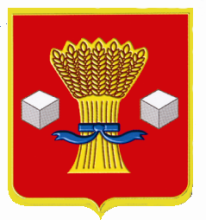 АдминистрацияСветлоярского муниципального района Волгоградской областиПОСТАНОВЛЕНИЕот  27.12.2021                        № 2307О внесении изменений в постановлениеадминистрации Светлоярскогомуниципального района Волгоградскойобласти от 29.12.2017 № 3636 «Об утверждении Методики оценки выполнения муниципальными учреждениямиСветлоярского муниципального района (Светлоярского городского поселения) муниципального задания на оказание муниципальных услуг (выполнение работ)в новой редакции»В связи с утратившим силу постановления администрации Светлоярского муниципального района Волгоградской области от 20.12.2017 № 3559            «Об утверждении Положения о формировании муниципального задания на оказание муниципальных услуг (выполнение работ) в отношении муниципальных учреждений Светлоярского муниципального района (Светлоярского городского поселения) и финансового обеспечения выполнения муниципального задания в новой редакции», руководствуясь Уставом Светлоярского муниципального района Волгоградской области, Уставом Светлоярского городского поселения Светлоярского муниципального района Волгоградской области,п о с т а н о в л я ю:Внести изменение в постановления администрации Светлоярского муниципального Волгоградской области от 29.12.2017 № 3636                                  «Об утверждении Методики оценки выполнения муниципальными учреждениями Светлоярского муниципального района (Светлоярского городского поселения) муниципального задания на оказание муниципальных услуг (выполнение работ) в новой редакции».Изложив преамбулу в новой редакции:«В соответствии с Положением о формировании муниципального задания на оказание муниципальных услуг (выполнение работ) в отношении муниципальных учреждений Светлоярского муниципального района (Светлоярского городского поселения) и финансовом обеспечении выполнения муниципального задания, утвержденного постановлением администрации Светлоярского муниципального района Волгоградской области от 26.11.2021         № 2112, руководствуясь Уставом Светлоярского муниципального района Волгоградской области, Уставом Светлоярского городского поселения Светлоярского муниципального района Волгоградской области»Настоящее постановление вступает в силу с момента подписания.Отделу по муниципальной службе, общим и кадровым вопросам администрации Светлоярского муниципального района Волгоградской области (Иванова Н.В.) разместить настоящее постановление в сети Интернет на официальном сайте Светлоярского муниципального района Волгоградской области.Отделу бюджетно-финансовой политики администрации Светлоярского муниципального района Волгоградской области (Коптева Е.Н.) разместить настоящее постановление в сети Интернет на финансовом портале Светлоярского муниципального района Волгоградской области.Контроль над исполнением настоящего постановления возложить на заместителя главы Светлоярского муниципального района Волгоградской области Подхватилину О.И.Глава муниципального района                                                           Т.В. РаспутинаАбраменко Е.Н.